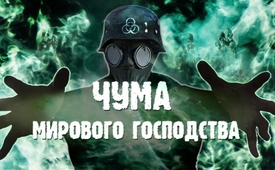 Чума мирового господства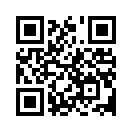 Бесчисленные эпидемии постигали нас. Сейчас к нам подкрадывается чума мирового господства, хуже, чем черная смерть, которая распространяется во всех сферах жизни и угрожает нашей свободе, нашему имуществу и нашей жизни.
Этот документальный фильм показывает, как подозрение в злоупотреблении властью подкрепляется сценарием Covid-19. Появились документы, подтверждающие это подозрение. 
Есть ли способ обезвредить паникеров и мировых правителей, которые в настоящее время порабощают нас?Бесчисленные эпидемии уже постигали нас: малярия, холера, желтая лихорадка и тому подобное, а потом самое худшее – чума! За одну ночь она убивала целые племена или народы. Но сейчас нас преследует эпидемия, которая еще хуже, чем черная смерть - и нет, это не очередной коронавирус – это гораздо хуже: духовная чума мирового господства -
...занесенная крайне опасной сектой мирового господства. Когда их инкубационный период закончится, то есть когда дойдет до открытой вспышки, человечество будет тосковать по старым добрым дням черной смерти. Ведь чума расправилась быстро и в одночасье лишала своих жертв жизни. Чума мирового господства, напротив, сознательно позволяет жертвам жить и вместо этого мучает их ежечасно и ежеминутно. У их жертв слишком мало средств для жизни и слишком много для того, чтобы умереть. Поэтому их агония хуже смерти. Чума мирового господства незаметно прогрызает себе путь, пронизывая все сферы жизни и разрастаясь повсюду: например, через принуждение жить в бедности, через систематическую экспроприацию, через лишение всё новых и новых прав человека, таких как право на физическую неприкосновенность, право на частную собственность или через грабеж всех видов свобод; иными словами, через ежедневные муки, через всё новые и новые ограничения, через чрезмерное регулирование, через всё новый и новый контроль, вплоть до полного унижения в тоталитарном рабовладельческом государстве.

Элементом питания зарождающейся чумы мирового господства является наша свобода, наше имущество, наша жизнь - иными словами: его сила питается нашими потерями, нашими мучениями, нашей беспомощностью. Это государство напоминает мутировавшего вампира, который, несмотря на насыщенность кровью, должен продолжать мучить своих жертв другими способами. И пусть никто сейчас не утверждает, что таких сил под небом нет, и что их инкубационный период еще не наступил. Если человечество немедленно не поместит носителей этой чумы в карантин, произойдет последняя вспышка этой чумы - то есть прорыв сатанинской секты, доминирующей в мире.

Как можно узнать эту секту? Прежде всего, по пресловутой лжи, обману и манипуляциям. Она использует аргументы защиты народа, предосторожности, борьбу с врагом и т.п., чтобы получить власть. Однако она обманывает людей так, как волк обманывает Красную Шапочку. Кроме того она без колебаний строит свою силу на свободно придуманных утверждениях, которые доходят до физических невозможностей. Если мы впоследствии проверим сценарий глобального коронавируса на существующую вирулентность вируса мирового господства, мы ни в коем случае не станем подвергать сомнению необходимость государственного анализа рисков и мер защиты от пандемии. Напротив, любое правительство, которое не хочет профилактически защищать свой народ от эпидемий и пандемий, должно считаться безответственным и опасным. Еще большую опасность, однако, представляют правительства, которые злоупотребляют результатами анализа рисков для увеличения собственной мощи или мощи высших теневых сил. Следующие 8 компонентов документируют, что именно так и происходит во всем сценарии с Covid 19. Они сгущаются в одном большом первоначальном подозрении:


************************************************
1. 2009 год: 

В мае 2009 г. ВОЗ изменила определение пандемии в двух основных пунктах: ARTE резюмировала изменения в определении пандемии в документальном материале: 
«Раньше условием было "огромное количество смертей и болезней" в "нескольких государствах". Сегодня уже не так. Теперь, чтобы объявить о пандемии, достаточно, чтобы патогенные микроорганизмы быстро и массово распространились по крайней мере в двух из шести регионов ВОЗ. Сколько людей во всем мире умирает или заболевает, уже не является критерием для пандемии».

Из документации ARTE «Profiteure der Angst» (Профитеры страха) Источник: youtube.com, Doku | Profiteure der Angst - arte 2009, 27.03.2020

Газета Express подвела итоги этого события в своем № 32, опубликованном в мае 2020 года, следующими словами: «Истерика с коронавирусом без доказательств. ВОЗ как неоднократный нарушитель». Неоднократный, потому что ВОЗ со своими пандемическими пророчествами неоднократно вводила народы в панику и маневрировала в миллиардные дефициты.

Источник: Express Zeitung: 
(dito: www.kla.tv/16434)

Одно лишь публичное одобрение изменения определения было полным безумием. Поднять тревогу при наличии менее 10 инфицированных людей – это подобно ЧП с привлечением многочисленного контингента пожарных из-за группы курильщиков за столом – независимо от того, смертельно курение или нет! Ведь мы уже никогда не будем свободны.
Настоящие пандемии, такие как чума, так быстро захватывали своих жертв еще до времен авиации, что всевозможные защитные меры терпели неудачу. Либо кто-то по какой-либо причине был устойчив к этим смертельным волнам, либо всё было кончено. С другой стороны, невосприимчивые люди могли ухаживать за жертвами Черной Смерти и хоронить их, не заражаясь при этом. Так и не иначе проходят настоящие пандемии - даже сегодня, независимо от новых определений.

************************************************
2. 2010 год: 

Всего через год после того, как ВОЗ изменила определение пандемии, публикуется документ Фонда Рокфеллера, в котором на 54 страницах описывается ужасный сценарий развития вируса, чей ход является ретроспективно идентичным во всех деталях с нашей нынешней пандемией Covid-19. Только вместо Lockdown со всеми его разрушительными экономическими последствиями, он говорит о LOCKSTEP. Из-за обилия этих пандемических сценариев, которые также упоминаются в пунктах 3-8, мы приводим здесь лишь несколько оригинальных цитат из сценария Рокфеллера. Имейте в виду, что эти строки были записаны за 10 лет до так называемого "чрезвычайного сценария". 
Цитата из документа Фонда Рокфеллера: 
«Пандемия также оказала смертельное воздействие на экономику: международная мобильность как людей, так и товаров прекратилась, туризм ослабел, а глобальные производственно-сбытовые цепочки были нарушены. Даже небольшие местные магазины и офисные здания месяцами стояли пустыми, без сотрудников и клиентов.
...Правительство Китая было не единственным, кто принимал крайние меры для защиты своих граждан от риска и инфекции. Во время пандемии национальные лидеры во всем мире расширили свои полномочия и ввели правила и ограничения для населения, чтобы уменьшить распространение вируса в воздухе: от обязательного ношения масок для лица до контроля температуры тела на входах в общие зоны, такие как железнодорожные вокзалы и супермаркеты. Даже после того, как пандемия утихла, более авторитарный контроль и надзор за гражданами и их деятельностью сохранился и даже активизировался». Конец цитаты.
Стоит скачать все тексты, в том числе и три последующих компонента, и внимательно изучить их и сравнить с сегодняшней реальностью. Идет здесь речь о божественном пророчестве или об эпидемии мирового господства?

Quelle des ganzen Rockefeller-Textes: https://www.facebook.com/permalink.php?story_fbid=1058911277829498&id=100011319073625

"Scenarios for the Future of Technology and International Development". 
http://www.nommeraadio.ee/meedia/pdf/RRS/Rockefeller%20Foundation.pdf


************************************************
3. 2012: 

Правительство Германии готовит анализ риска для защиты населения от будущей пандемии Covid и публикует его в своем печатном документе 17/12051. Вы не можете поверить своим глазам, потому что все это - недвусмысленное продолжение, углубленная, детально проработанная версия сценария Рокфеллера. Чтобы сразу перейти к делу: в этом анализе риска на 80 страницах формата А4 последовательно до мельчайших деталей описывается весь ход текущей пандемии Короны. Не менее десяти раз встречается буквальная ссылка на вирус коронарной атипичной пневмонии - сокращенно CoV, которую можно найти на страницах 5, 58 и 59. Пандемия Covid начинается именно там, в Китае, и распространяется по всему миру через рынки животных. Затем следуют точные сезонные данные о том, когда и как вирус поступает в Европу и какое у него развитие. И все это за 8 лет до нынешнего сценария! А потом и весь этот Lockdown, который вызывает Covid со всеми подробными государственными требованиями карантина, защитными масками и обязательствами по отчетности и всеми прочими атрибутами, как нам приказывали делать все СМИ в течение нескольких месяцев, - все это там тоже написано. Когда вы читаете этот документ, то всё кажется точным сценарием фильма, который в настоящее время демонстрируется по всему миру. Только, что мы находимся лишь на первой волне, в то время как должно быть еще две волны в течение, по крайней мере, трех лет до тех пор, пока не будет разработана подходящая обязательная вакцина.
************************************************
4. Есть только две возможности: 

Либо весь этот пандемический сценарий был написан высококлассным пророком, которого мир еще никогда не видел, либо весь нынешний ход пандемии должен основываться именно на этом сценарии, независимо от большого количества жертв.
Сильное первоначальное подозрение, что ход пандемии должен точно соответствовать сценарию, возникает из следующих фактов: что совсем не соответствует сценарию, так это число жертв пандемии, указанное в сценарии.
В то время как в сценарии говорится о многих миллионах смертей вследствие Covid во всем мире, которые наступят, несмотря на все меры безопасности, реальные цифры смертности повсюду находятся в диапазоне от нуля до нескольких тысяч, и, согласно возражениям величайших вирусологов мира, большинство из них умерло не от Covid-19, а с Covid-19. Однако сценарий грозит десятками миллионов дополнительных смертей во всем мире, если не будут строго соблюдаться официальные правила безопасности. Швеция и Беларусь опровергли этот прогноз достаточно прагматично, просто не выполнив все эти требования по Covid, и испытали лишь безобидную волну гриппа. И это именно то, что предсказывали все светила среди вирусологов и т.д., которые с самого начала классифицировали всю эту пандемическую панику как крупное мошенничество.
Но, пожалуй, самым сильным подтверждением этого изначального подозрения является упомянутый выше анализ рисков немецкого бундестага с его прогнозами по защите граждан. Как будто чуме можно приказать, где ей следует остановиться, на стр. 69-76 содержится подробная информация о том, кто будет пощажен от грядущей пандемии Covid.
Среди пощаженных снова все те, кто действительно был пощажен до сих пор. В конце всех этих списков находятся средства массовой информации и сектор культуры. Цитата: «Средства массовой информации могут продолжать свои репортажи. (...) В области культуры, спорта и развлечений возможности сокращаются. Официальные объявления, рекомендации и инструкции по поведению будут передаваться государственными средствами массовой информации». И в заключение, вероятно, самое удивительное пророчество в этом 80-страничном анализе рисков немецкого бундестага: нельзя поверить своим глазам, что написано там на странице 76 под заголовком «Символические здания»: «Символические сооружения не затронуты пандемией».
Какие бы слова ни использовали авторы этих текстов, критический наблюдатель, учуявший запах запала, понимает под символическими зданиями все те здания, перед которыми, например, стоят тысячи обелисков по всему миру, финансовые, силовые, правительственные здания и т.д., которые снабжены знаменитыми и зловещими треугольниками, знаками солнца, углами, кругами и заветами масонства. Как будто реальную пандемию можно просто покрыть своего рода Пасхальной кровью нового типа и, таким образом, держать под контролем, написано на странице 75 этого анализа риска в разделе ФИНАНСОВЫЙ И СТРАХОВОЧНЫЙ СЕКТОР:

Банки – предоставляется возможность работать.
Фондовые биржи – предоставляется возможность работать.
Страховые компании – предоставляется возможность работать.
Поставщики финансовых услуг – предоставляется возможность работать.

************************************************
5. Но также и фармацевтическая змея, которая перед каждой аптекой символически обвивает знаменитый жезл Эскулапа, отражает этот - согласно анализу риска - предсказуемый курс пандемии. Никто не был так пощажен этой пандемией, и никто не наживался на ней больше, чем Большая Фарма с ее сатанинским символом - змеей.

************************************************
6. Кроме того уже за 8 лет до нынешней пандемии Covid появился комикс-буклет, созданный в 2012 году, в котором подробно описывается, как вирус должен прийти из Китая через рынок животных по всему миру, как это должно парализовать всю мировую экономику и таким образом привести все человечество к мировой диктатуре.
Турецкий Beyaz TV обнаружил этот комикс и призвал сообщить об этом факте всему мировому сообществу, чтобы все поняли, какого вида будет контроль, в котором мы сейчас находимся. В этом комиксе вновь подробно описываются многие аспекты пандемии Covid-19, включая всемирный Lockdown. Его автор - не кто иной, как департамент «Международные отношения и развитие» Комиссии ЕС, и называется «Зараженный». Этот комикс был предназначен не для широкой публики, а только для бюрократов, работающих в парламенте ЕС, и элиты. Kla.TV сообщило об этом (см. www.kla.tv/16831).

************************************************
7. И как будто еще не хватает жуткой синергии, на обложке альбома «Мадам Х» Мадонны, вышедшей за полгода до вспышки Covid, две руки в перчатках печатают символический текст на символической старой пишущей машинке марки «Corona». Мадонна является признанной сатанисткой высокого ранга, одной из самых символических певиц во всем мире.

************************************************
8. Вывод: 

Симуляция эпидемии, организованная Биллом Гейтсом в Нью-Йорке, в которой погибло более 60 миллионов человек, за несколько месяцев до того, как наступило так называемое «чрезвычайное положение», была всего лишь глазурью на торте вездесущего элитарного предзнаменования. Если названные 8 компонентов действительно дают первоначальное подозрение на духовную чуму мирового господства, то ничего не подозревающее человечество имеет дело с сектой мирового господства сатаны, угрожающей ее существованию. Тогда всё человечество уже заражено этой духовной чумой, и инкубационный период продолжается. Для своевременного предотвращения последней вспышки необходимо призвать к гораздо более жестким мерам защиты в отношении всех зачинщиков, чем те, которые в настоящее время применяются во всем мире. Но духовную эпидемию невозможно победить защитными масками, карантином, дезинфицирующими средствами и тому подобным. Есть только один способ одержать верх:
Все злоумышленники, т.е. порабощающие нас паникеры и недобросовестные мировые правители, должны быть немедленно обнаружены и лишены полномочий. Кто лишит их власти? Лишение власти через оставшееся реальное правосудие; и если это правосудие будет и далее отказываться от своего долга - как того требуют закон и конституция, - то это будет делаться сувереном, то есть народом. 

Эти вышеупомянутые взаимосвязи необходимо срочно довести до сведения всего мира - помогите нам, направив их сегодня ко всем вашим контактам, которые открыты, надежны и готовы их распространять.от is.Источники:"Scenarios for the Future of Technology and International Development". 
http://www.nommeraadio.ee/meedia/pdf/RRS/Rockefeller%20Foundation.pdf

* ***********************************************
Bundestagspapier "Bevölkerungsschutz" von 2012 

https://dipbt.bundestag.de/dip21/btd/17/120/1712051.pdf
https://www.heikoschrang.de/de/neuigkeiten/2020/02/28/corona-geheimplan-der-regierung-entdeckt/
https://www.rubikon.news/artikel/das-pandemie-drehbuch
https://kenfm.de/boxenstopp-zur-risikoanalyse-pandemie-der-bundesregierung-2012-uli-gellermann/
https://deutsch.rt.com/meinung/99884-inkompetenz-in-berlin-hat-corona/

ZDF-Frontal 21 
https://www.youtube.com/watch?v=CypJUktV1u0

Lehrer MaPhy: 
https://youtu.be/A0ljoJTXmls
https://www.youtube.com/watch?v=v1n7zQVJzrk

Outdoor Chiemgau
https://www.youtube.com/watch?v=THDycKvOnY4

Horst Lüning
https://www.youtube.com/watch?v=01nTF5LahZ8

Deutsches Ärzteblatt
https://www.aerzteblatt.de/archiv/213477/Pandemie-Eine-schnoede-Drucksache

zm-online
https://www.zm-online.de/news/politik/behoerde-warnte-2012-vor-pandemie-mit-mutiertem-sars-erreger/

Tagesspiegel
https://www.tagesspiegel.de/berlin/pandemie-szenario-der-regierung-die-medizinische-versorgung-bricht-bundesweit-zusammen/25637470.html


* ***********************************************
Zusammenhänge WHO: Änderung der Pandemie-Definition    

Aus der ARTE-Doku «Profiteure der Angst» Doku | Profiteure der Angst - arte 2009, 27.03.2020  ab min 4:30 https://www.youtube.com/watch?v=LjNiSAUKnAQ

Pandemie als Geschäftsidee von Dr. Wolfgang Wodarg, PDF ab Seite 12 https://www.wissenschaftsladen-dortmund.de/wp-content/uploads/2020/04/2020-03-25-Wodarg-Die-Schweinegrippe.pdf



* ***********************************************
Quellen/Links zu „Madonna“ 

https://de.wikipedia.org/wiki/Madonna_(Künstlerin)

CORONA Schreibmaschinen Typ 4 
https://typewriterdatabase.com/Corona.4.142.bmys

Wikipedia „COVID-19“ 
https://de.wikipedia.org/wiki/COVID-19

Albumcover Madame X, Madonna 
https://www.mad-eyes.net/music/madame-x
https://www.youtube.com/watch?v=z81w4ZKM6Cw

Auftritt Madonna GRAMMYs 2015 
https://www.youtube.com/watch?v=2a5f0uVxA-Q

Auftritt Madonna Eurovision Song Contest 2019 
https://www.youtube.com/watch?v=VG3WkiL0d_U

Madonnas 1 Million-Dollar-Spende an die Gates-Foundation https://www.madonna.com/news/title/madonna-joins-the-gates-foundation-on-covid-19-project
https://www.heute.at/s/madonna-spendet-million-fur-corona-forschung-49766438
https://www.instagram.com/p/B-heO4ohm13/

Madonna führt CORONA-Tagebuch 
https://twitter.com/i/status/1240346120670281732
https://www.instagram.com/p/B-heO4ohm13
https://www.n-tv.de/leute/Madonna-referiert-ueber-Covid-19-article21662882.html


* ***********************************************
Event 201 

Pandemie-Simulation der Bill & Melinda Gates Foundation zusammen mit der Johns-Hopkins-Universität( Werbefilm der Johns-Hopkins-Universität in englischer Sprache) https://www.youtube.com/watch?v=AoLw-Q8X174&t=10m03s

Simulation der Pandemie „Event 201“( deutschsprachige Quelle) https://www.anonymousnews.ru/2020/01/26/bill-gates-stiftung-corona-virus/

Zu den Ausschnitten aus der Studie des Jahres 2010, die insgesamt zur Lektüre empfohlen ist( besonders auch das Szenario "Hack Attack") http://www.nommeraadio.ee/meedia/pdf/RRS/Rockefeller%20Foundation.pdf

Widerstandspflicht bzw. Widerstandsrecht Grundgesetz der BRD 
https://www.gesetze-im-internet.de/gg/art_20.htmlМожет быть вас тоже интересует:---Kla.TV – Другие новости ... свободные – независимые – без цензуры ...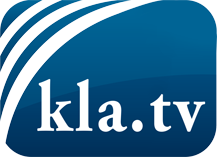 О чем СМИ не должны молчать ...Мало слышанное от народа, для народа...регулярные новости на www.kla.tv/ruОставайтесь с нами!Бесплатную рассылку новостей по электронной почте
Вы можете получить по ссылке www.kla.tv/abo-ruИнструкция по безопасности:Несогласные голоса, к сожалению, все снова подвергаются цензуре и подавлению. До тех пор, пока мы не будем сообщать в соответствии с интересами и идеологией системной прессы, мы всегда должны ожидать, что будут искать предлоги, чтобы заблокировать или навредить Kla.TV.Поэтому объединитесь сегодня в сеть независимо от интернета!
Нажмите здесь: www.kla.tv/vernetzung&lang=ruЛицензия:    Creative Commons License с указанием названия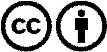 Распространение и переработка желательно с указанием названия! При этом материал не может быть представлен вне контекста. Учреждения, финансируемые за счет государственных средств, не могут пользоваться ими без консультации. Нарушения могут преследоваться по закону.